Lesverloop RW 07 ‘gom’Dia 1-2: Inleiding van het referentiewoord ‘gom’Doelen:Cursisten kunnen de betekenis van het woord aan het woordbeeld koppelenCursisten begrijpen de begrippen “woord” en ‘letter”Lesverloop:Gesprek als inleiding van het referentiewoord. Gebruik hiervoor ook de foto’s op de dia. Telkens je het woord ‘gom’ zegt, toon je dat woord ook op de dia.Kijk eens hier! (toont de kadertjes met de letters van ‘gom’). Hoeveel letters heeft het woord ‘gom’? Welke letter hoor je hier? En hier? (tip: ga met je hand van de 1ste naar de 2de klank terwijl je dit zegt). En welke letter hoor je het laatst? PowerPointpresentatie RW 07 gom Kopieerblad 2: foto ‘gom’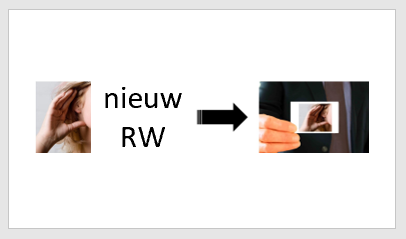 Dia 3: Auditieve herkenning/discriminatie van het RW ‘gom’Doelen:Cursisten herkennen het referentiewoord in een reeks gelijkklinkende woordenCursisten herkennen het referentiewoord in een doorlopende tekstLesverloop: in deze lesfase ga je telkens op dezelfde wijze te werk.Cursisten krijgen elk een setje hoor-kaartjes. Leerkracht geeft een aantal woorden op, cursisten steken een kaartje omhoog telkens ze het nieuwe referentiewoord horen.Leerkracht leest een tekst voor waarin het nieuwe referentiewoord een paar keer voorkomt (zoals het voorbeeld hieronder) of verzint een verhaaltje waarin het nieuwe referentiewoord vaak voorkomt, cursisten steken hun kaartje omhoog telkens ze het nieuwe referentiewoord horen. Tim is in de klas. Hij maakt een oefening. Hij neemt zijn potlood en vult het antwoord in. 
“Oeps, dat is fout”, denkt hij. Hij neemt zijn gom en veegt het weg. Daarna schrijft hij het juiste antwoord. Het is een moeilijke oefening. Wat een geluk dat hij zijn gom bij heeft. Die kan hij goed gebruiken. Naast Tim zit Pieter. Pieter maakt ook een foutje. Hij heeft zijn gom niet bij. “Da’s niet erg”, zegt Tim. “Gebruik mijn gom maar”.Tip: indien je hier merkt dat sommige cursisten wachten met het omhoogsteken van hun kaartjes, kan je dit opvangen door - aan alle cursisten te vragen om hun ogen te sluiten tijdens deze oefening of de laatste 3 cursisten die hun kaartje omhoog steken een paar extra zinnen te geven.Kopieerblad 5: Hoor-kaartjesDia 4: Visuele herkenning/discriminatie van het RW ‘gom’Doelen:Cursisten kunnen het referentiewoord in een doorlopende tekst aanduidenLesverloop: Deze oefening wordt steeds op dezelfde wijze gemaakt – zie lesverloop vorige RWKopieerblad 3: flitswoorden Een paar extra kaartjes met het woord ‘gom’ (zelf te maken)Dia 5: oefenen op de website “Ikleer.net”Doelen: Cursisten leren werken met de website http://ikleer.net ( De cursisten typen zelf de url in de adresbalk. Help de cursisten die daar nog moeite mee hebben.website http://ikleer.netDia 6 -> 11: Aanbrengen van de nieuwe klanken (g-o)Doelen: Cursisten herkennen de aangebrachte klank in een reeks klankenCursisten herkennen de aangebrachte klank in een reeks woordenCursisten kunnen aangeven waar (in het woord) ze de aangebrachte klank horen: vooraan, in het midden of achteraan in het woord Cursisten kunnen de aangebrachte letter in een letterrooster aanduidenCursisten kunnen de aangebrachte letter in een reeks woorden aanduidenCursisten kunnen de aangebrachte letter op een correcte wijze vormgeven, met aandacht voor de correcte pengreep, de schrijfhouding, de ‘route’ die de letter moet afleggen en de vorm van de letter.Lesverloop: Bij het aanbrengen van de nieuwe klanken ga je telkens op dezelfde wijze te werk (zie lesverloop RW 02 ‘lat”. Overloop daarbij steeds de volgende stappen (zie ook opmerkingen lesverloop vorige RW)Auditieve herkenning en discriminatie van de nieuwe klankAuditieve herkenning en discriminatie van de nieuwe klank De nieuwe letter leren schrijvenKopieerblad 5: Hoor-kaartjesKopieerblad 6: de “GRoBl-kaart”Kopieerblad 4a: oefenblad nieuwe letterlumocolorstiftenDia 12: online oefening op het herkennen van het referentiewoordCursisten maken deze oefening begeleid in het openleercentrum van de school, in de computerklas of met de tablets in de klas (indien deze voorhanden zijn en er een wifi-verbinding in de klas is). Dia 13: Zoek woorden met …Doelen:Cursisten kunnen woorden met een opgegeven klank en een opgegeven plaats in het woord terugvinden in een reeks woordenLesverloop: Deze oefening verloopt telkens op dezelfde wijze.Cursisten nemen het werkblad en steken dit in een hoesje. Leerkracht controleert of dit bij alle cursisten gebeurd is en geeft vervolgens een aantal zoekopdrachten. Cursisten omcirkelen telkens de woorden die ze moeten zoeken, leerkracht checkt of dit vlot gaat. Zoek woorden met vooraan …Zoek woorden met in het midden …Zoek woorden met achteraan …Zoek woorden met …Na elke zoekopdracht kunnen de cursisten de omcirkelde woorden eventueel wegvegen om zo de volgende zoekopdracht te vergemakkelijken.Indien er niet gewerkt wordt met een lumoset kan je eventueel gebruik maken van kleurpotloden om de oefening zo overzichtelijker te maken.Werkbladen RW 07 gomHoesjes + lumocolorstiften of kleurpotlodenDia 14-15-16: Aanbrengen van de kernwoorden bij het referentiewoord Doelen:Cursisten begrijpen de betekenis van de kernwoordenCursisten kunnen de kernwoorden auditief analyserenCursisten kunnen  de woordbeelden van de kernwoorden koppelen aan de foto’s van de kernwoordenLesverloop: Bij het aanbrengen van de kernwoorden bij het referentiewoord ga je steeds op dezelfde wijze te werk (zie RW ‘lat’)De kernwoorden bij het RW ‘gom’ zijn: 
gom – leeg – gaap – kom – pop – rok – rol – sok – gas – gat – ton - potHou rekening met de opmerkingen uit het lesverloop van de vorige RW! Vanaf dit RW is er geen filmpje meer waarin de analyse-synthese getoond wordt. Normaliter zouden de meeste cursisten dit al zelfstandig moeten kunnen (op een paar uitzonderingen na). Na het overlopen van de kernwoorden (dia 14) deel je de foto’s uit (zorg dat je genoeg foto’s hebt voor alle cursisten, kopieer indien nodig de foto’s van de kernwoorden bij dit RW nogmaals). Spel vervolgens de kernwoorden, de cursisten met de corresponderende foto steken deze foto omhoog.
Indien nodig herhaal je deze oefening.Pas daarna laat je de cursisten de kernwoorden schrijven.In een volgende les kan je nogmaals (andere) woorden spellen, cursisten zeggen om de beurt welk woord gespeld werd.Kopieerblad 9: foto’s van de kernwoorden bij het nieuwe referentiewoordBordlettersKopieerblad 3: flitswoorden van de kernwoorden bij het nieuwe referentiewoordDraaikaartjes bij het referentiewoordSchaar en lijmDia 17: Woorden veranderenDoelen:Cursisten kunnen de correcte klankletter koppeling maken met de aangebrachte letters/klankenCursisten kunnen een opgegeven klank/letter in een woord correct vervangen door een nieuwe klankLesverloop: Bij deze oefening ga je telkens op dezelfde wijze te werk (zie lesverloop vorige RW)Leerkracht geeft een woord op, cursisten leggen dit woord met de letters uit hun letterenvelop op de tafel. Leerkracht geeft vervolgens nieuwe woorden op, waarin telkens 1 klank veranderd is t.o.v. het vorige woord. Cursisten passen het woord aan. Zie ook opmerking in het lesverloop van de vorige RWLetterenvelopjes (kopieerbladen 8)Dia 18: Omcirkel het juiste woordDoelen:De cursisten herkennen de kernwoorden en kunnen het woord aan de betekenis koppelenLesverloop:De oefening op deze dia wordt klassikaal gemaakt. Op de werkbladen voor de cursisten staat deze oefening ook. Ofwel maken de cursisten deze meteen na de klassikale oefening, ofwel houd je ze voor een carrousselmoment.Werkbladen RW 07 gomDia 19: Zoek hetzelfde woord Doelen:Cursisten kunnen opgegeven woorden visueel discrimineren in een reeks woorden  Lesverloop: Deze oefening verloopt steeds op dezelfde wijze.
Zie lesverloop RW 06 ‘pen’Werkbladen RW 07 gomDia 20: Zinnen nummeren Doelen:Cursisten kunnen zoekend lezen Cursisten kunnen daarbij gebruik maken van leesstrategieënLesverloop:Leerkracht dicteert onderstaande zinnen (zegt vooraf ook het nummer van de zin), cursisten zoeken de voorgelezen zin en schrijven het nummer voor de zin.Het rek staat naast de kast.Het rek is leeg.Ik neem de lat.Ik leg de lat op het rek.Ik neem de gom.Ik leg de gom op het rek.De gom ligt naast de lat.Ik neem de tas.De tas staat in de kast.Ik neem een map.Ik leg de map op het rek.Ik steek de map in de tas.Ik neem de pen.Ik leg de map en de pen op het rek.Bij de verbetering lezen cursisten om de beurt een zin (in volgorde waarin ze genummerd zijn)
Zie ook de opmerking bij RW penWerkbladen RW 07 gomDia 21: Herhaal ik het woord juist of fout?Doelen:Cursisten kunnen woorden auditief discriminerenLesverloop: Bij deze oefening ga je telkens op dezelfde wijze te werk.Cursisten nemen hun "juist-of-fout"-kaartjes (kopieerblad 5). Leerkracht zegt telkens 2 woorden. De ene keer zijn dat 2 dezelfde woorden, een andere keer zijn dat 2 verschillende woorden. Kopieerblad 5: juist of fout-kaartjes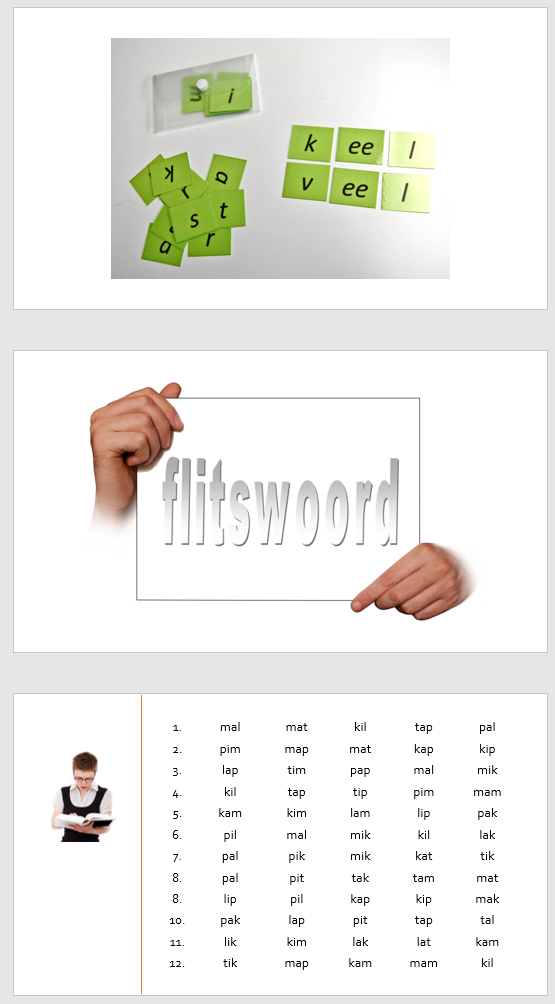 Dia 22: Flitswoorden (lezen)Doelen:Cursisten kunnen de aangebrachte woorden aan een vlot tempo lezen en aan de betekenis koppelenLesverloop: Bij deze oefening ga je steeds op dezelfde wijze te werk.
Zie lesverloop van de vorige RWKopieerblad 3: flitswoorden (t.e.m. het RW ‘gom’)Kopieerblad 9: foto’s bij de flitswoorden (t.e.m. het RW ‘gom’)Dia 23: Rijmwoorden zoekenDoelen:Cursisten kunnen de middenklank en de klank achteraan discriminerenCursisten kunnen rijmwoorden bij de opgegeven woorden plaatsenLesverloop: Deze oefening maak je steeds op dezelfde wijze.Zie lesverloop bij de vorige RW. De woorden die de cursisten nu moeten schrijven zijn: 
geen – leeg – nog – gom – maag – gaan – gil – rag - tal
Werkbladen RW 07 gomDia 24: Welk woord hoor je? Doelen:Cursisten herkennen opgegeven woorden in een reeks woordenLesverloop: Leerkracht leest eerst de woordenrij en geeft dan een woord in de woordenrij op dat de cursisten moeten omcirkelen. Wanneer alle woorden omcirkeld zijn lezen cursisten om de beurt eerst de rij woorden, daarna zeggen ze welk woord ze omcirkeld hebben.Opmerkingen: Deze oefening geef ik zelf meestal tijdens het carrousselmoment. Op die manier werk je met een hele kleine groep, waardoor de cursisten minder geneigd zijn om bij ‘hun buur’ te gaan kijken. Je kan zelf de cursisten ook zeer goed observeren in een kleine groep.De omcirkelde woorden kunnen de cursisten daarna eventueel overschrijven in hun schrift (met pen). Werkbladen RW 07 gomSchrift en penDia 25: Hoeveel woorden hoor je? Doelen:Cursisten kunnen woorden in een zin auditief discrimineren Lesverloop: Bij deze oefening ga je steeds op dezelfde wijze te werk:De volgende zinnen worden besproken:Sam is nog in de tram.Karla legt de vork naast het mes.Leen leert haar les voor morgen.Karla gaat met Kris naar de markt.Tim maakt een taak in de klas.Kopieerblad 11: Hoeveel … hoor je-kaartKopieerblad 5: hoor-kaartjesDia 26: Begrijpend lezen Doelen:Cursisten kunnen een betekenis geven aan wat ze lezenLesverloop:Cursisten maken individueel de oefening. Leerkracht gaat na of dit lukt en helpt waar nodig.	
Bij de klassikale verbetering wordt eerst de foto besproken, vervolgens worden de 3 zinnen onder de foto gelezen en verwoorden cursisten welke zin het best past bij de foto. Werkbladen RW 07 gomDia 27: Flitswoorden (schrijven)Doelen:Cursisten maken een correcte klankletter-koppeling bij de aangebrachte woordenCursisten kunnen de getoonde woorden correct kopiërenLesverloop: Bij deze oefening ga je steeds op dezelfde wijze te werk 
Zie lesverloop en opmerkingen bij RW ‘pen’Kopieerblad 3: flitswoorden (t.e.m. het RW ‘gom’)Kopieerblad 14: lumo-dicteekaartlumocolorstiftenDia 28: Woordzoeker Doelen:Cursisten kunnen woorden in een zin auditief discrimineren Lesverloop: Bij deze oefening ga je steeds op dezelfde wijze te werk:
Cursisten zoeken individueel de opgegeven woorden in de woordzoeker. Opmerking: je kan deze oefening ook tijdens het carrousselmoment laten maken. Ofwel verbeter je bij elke cursist afzonderlijk, ofwel verbeter je de oefening binnen de kleine groepjes, waarbij elke cursist van het desbetreffende groepje om de beurt een woord komt doorstrepen. Daarna kan je de woordenrijtjes eventueel nog eens koorlezen.Werkbladen RW 07 gomDia 29: Woorden schrijven (motoriek)Doelen:Cursisten kunnen de aangebrachte letter op een correcte wijze vormgeven, met aandacht voor de correcte pengreep, de schrijfhouding, de ‘route’ die de letter moet afleggen en de vorm van de letter.Lesverloop:Cursisten schrijven de woorden correct over in hun schrift met potlood. Werkwijze en opmerkingen: zie lesverloop RW 02 latSchrift en potlood